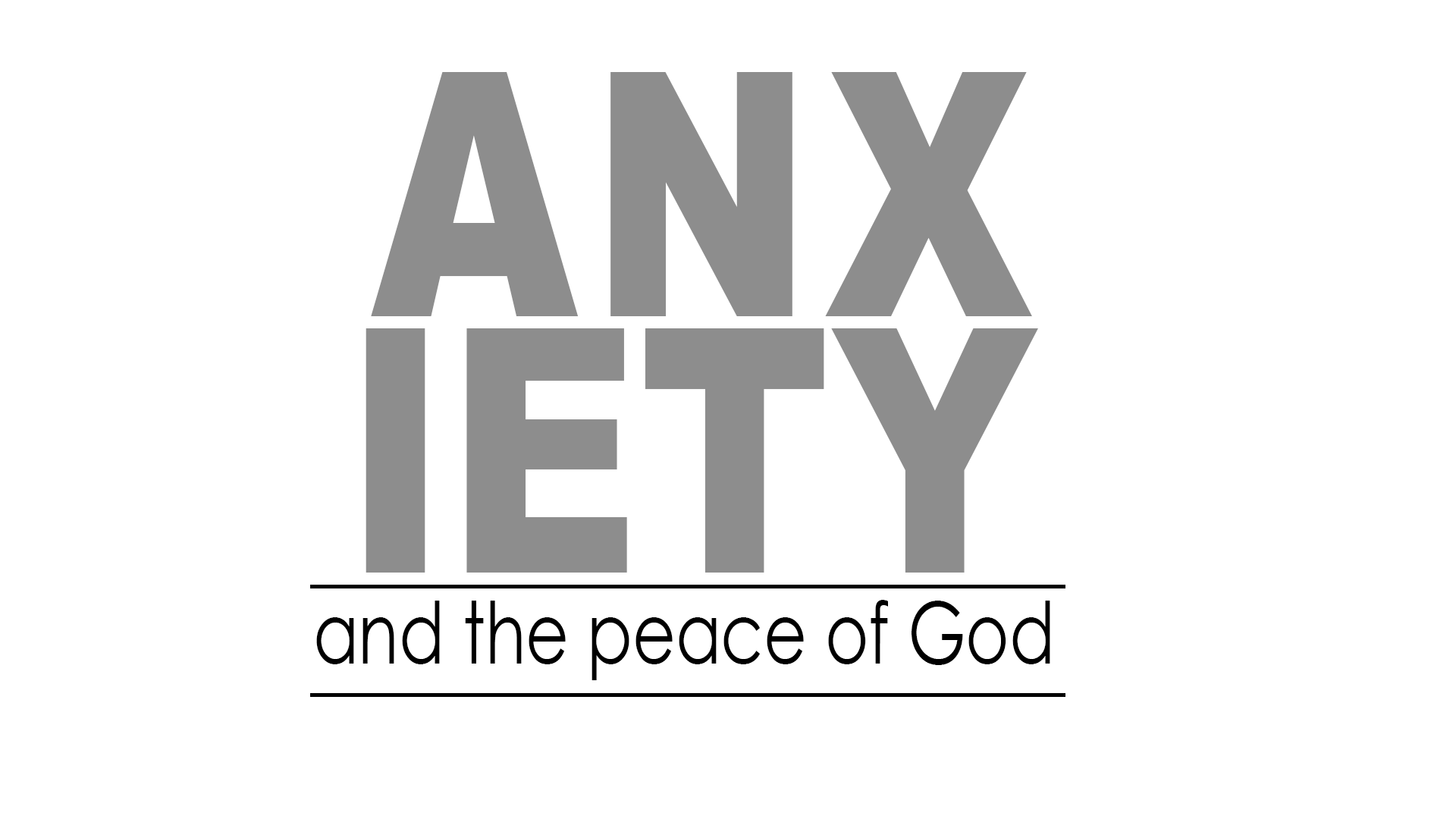 Though an army encamp against me, my heart shall not fear;Though war arise against me, in this I will be confident.(Psalm 27:3 ESV)Introduction: What is God’s provision in my anxious situation?I.	Anxiety is the pressure that we are alone in a world too big, too dark, too uncontrollable, too dangerous—and we can’t fix it!II.	In the pit of anxiety, God gives unexpected provision.III.	God uses anxiety as an opportunity for love.BIG IDEA: GOD USES ANXIETY SO THAT WE WILL RELY ON HIM AND LIVE IN PEACE WITH OTHERS.